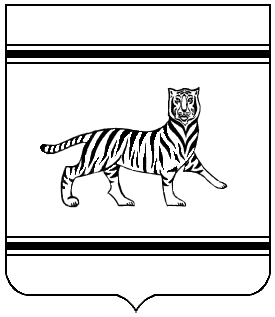 Муниципальное образование «Амурзетское сельское поселение»Октябрьского муниципального района Еврейской автономной области АДМИНИСТРАЦИЯ СЕЛЬСКОГО ПОСЕЛЕНИЯ ПОСТАНОВЛЕНИЕ 19.11.2018									                 № 106с. АмурзетОб утверждении порядка формирования, ведения, ежегодного дополнения и опубликования Перечня муниципального имущества, свободного от прав третьих лиц, предназначенного для предоставления во владение и (или) пользование субъектам малого и среднего предпринимательства и организациям, образующим инфраструктуру поддержки субъектов малого и среднего предпринимательства  В целях реализации положений Федерального закона от 24.07.2007      № 209-ФЗ «О развитии малого и среднего предпринимательства в Российской Федерации», а также создания условий для развития малого и среднего предпринимательства на территории муниципального образования «Амурзетское сельское поселение» Октябрьского муниципального района Еврейской автономной области, и на основании Устава муниципального образования «Амурзетское сельское поселение» администрация сельского поселения ПОСТАНОВЛЯЕТ:1.	Утвердить прилагаемые:1.1.	Порядок формирования, ведения, ежегодного дополнения и опубликования Перечня муниципального имущества, свободного от прав третьих лиц, предназначенного для предоставления во владение и (или) пользование субъектам малого и среднего предпринимательства и организациям, образующим инфраструктуру поддержки субъектов малого и среднего предпринимательства (далее - Перечень) (приложение № 1).1.2.	Форму Перечня (приложение № 2).2.	Определить администрацию Амурзетского сельского поселения   уполномоченным органом местного самоуправления по:2.1.	Формированию, ведению, ежегодному дополнению, а также опубликованию Перечня.2.2.	Взаимодействию с акционерным обществом «Федеральная корпорация по развитию малого и среднего предпринимательства».3.Признать утратившим силу постановление администрации от 13.02.2017 № 15 «О порядке формирования, ведения и обязательного опубликования перечня имущества, находящегося в муниципальной собственности муниципального образования «Амурзетское сельское поселение» Октябрьского муниципального района Еврейской автономной области, свободного от прав третьих лиц (за исключением имущественных прав субъектов малого и среднего предпринимательства)».   	4.  Контроль за исполнением настоящего постановления оставляю за собой.          5. Опубликовать настоящее постановление в Информационном вестнике Амурзетского сельского поселения и разместить на странице Амурзетского сельского поселения официального сайта администрации Октябрьского муниципального района в информационно – телекоммуникационной сети «Интернет».           6. Настоящее постановление вступает в силу после дня его официального опубликования.Глава администрации сельского поселения 		          		                                   Н.В. ШаляпинПриложение № 1 Утверждено постановлением администрации Амурзетскогосельского поселения от 19.11. 2018 г. № 106Порядка формирования, ведения, ежегодного дополнения и опубликования Перечня муниципального имущества, свободного от прав третьих лиц, предназначенного для предоставления во владение и (или) пользование субъектам малого и среднего предпринимательства и организациям, образующим инфраструктуру поддержки субъектов малого и среднего предпринимательства1. Общие положенияНастоящий Порядок определяет правила формирования, ведения, ежегодного дополнения и опубликования перечня муниципального имущества администрации Амурзетского сельского поселения, предусмотренного частью 4 статьи 18 Федерального закона от 24.07.2007    № 209-ФЗ «О развитии малого и среднего предпринимательства в Российской Федерации» (далее - Перечень), свободного от прав третьих лиц, состав информации, подлежащей включению в Перечень в целях предоставления имущества на долгосрочной основе (в том числе по льготным ставкам арендной платы) субъектам малого и среднего предпринимательства и организациям, образующим инфраструктуру поддержки субъектов малого и среднего предпринимательства (далее - субъекты малого и среднего предпринимательства).2. Цели создания и основные принципы формирования, ведения, ежегодного дополнения и опубликования Перечня2.1. Перечень представляет собой реестр объектов муниципального имущества администрации Амурзетского сельского поселения (далее — объекты учета), свободного от прав третьих (за исключением права хозяйственного ведения, права оперативного управления, а также имущественных прав субъектов малого и среднего предпринимательства) и предусмотренного частью 1 статьи 18 Федерального закона от 24.07.2007    № 209-ФЗ «О развитии малого и среднего предпринимательства в Российской Федерации», которые могут быть предоставлены во владение и (или) в пользование на долгосрочной основе (в том числе по льготным ставкам арендной платы) субъектам малого и среднего предпринимательства, а также отчуждены на возмездной основе в собственность субъектов малого и среднего предпринимательства в соответствии с Федеральным законом от 22.07.2008 № 159-ФЗ «Об особенностях отчуждения недвижимого имущества, находящегося в государственной собственности субъектов Российской Федерации или в муниципальной собственности и арендуемого субъектами малого и среднего предпринимательства, и о внесении изменений в отдельные законодательные акты Российской Федерации» и в случаях, указанных в подпунктах 6, 8 и 9 пункта 2 статьи 39.3 Земельного кодекса Российской Федерации.2.2.	Формирование Перечня осуществляется в целях:2.2.1.	Предоставления имущества, принадлежащего на праве собственности администрации Амурзетского сельского поселения во владение и (или) пользование на долгосрочной основе (в том числе по льготным ставкам арендной платы) субъектам малого и среднего предпринимательства.2.2.2. Расширения доступности субъектов малого и среднего предпринимательства к информации об имуществе, принадлежащем на праве собственности администрации Амурзетского сельского поселения (далее — имущество) и подлежащем предоставлению им во владение и (или) пользование на долгосрочной основе (в том числе по льготным ставкам арендной платы) в рамках оказания имущественной поддержки, а также для организации передаче включенного в Перечень имущества указанным лицам.2.2.3.	Реализации полномочий органов местного самоуправления администрации Амурзетского сельского поселения по вопросам развития малого и среднего предпринимательства путем оказания имущественной поддержки субъектам малого и среднего предпринимательства.2.2.4.	Повышения эффективности управления муниципальным имуществом, находящимся в собственности администрации Амурзетского сельского поселения.2.3.	Формирование и ведение Перечня основывается на следующих основных принципах:2.3.1 Достоверность данных об имуществе, включаемом в Перечень, и поддержание актуальности информации об имуществе, включенном в Перечень.2.3.2.	Открытость и доступность сведений об имуществе в Перечне.2.3.3.	Ежегодная актуализация Перечня (до 1 ноября текущего года), осуществляемая на основе предложений, в том числе внесенных по итогам заседаний коллегиального органа в администрации Амурзетского сельского поселения.2.3.4.	Взаимодействие с общественными организациями, выражающими интересы субъектов малого и среднего предпринимательства, институтами развития в сфере малого и среднего предпринимательства в ходе формирования и дополнения Перечня.2.4. Использование имущества, включенного в Перечень, осуществляется только в целях предоставления его во владение и (или) пользование субъектам малого и среднего предпринимательства.Запрещается продажа  муниципального имущества, включенного в Перечень, за исключением возмездного отчуждения такого имущества в собственность субъектов малого и среднего предпринимательства в соответствии с Федеральным законом от 22.07.2008 № 159-ФЗ «Об особенностях отчуждения недвижимого имущества, находящегося в государственной или в муниципальной собственности и арендуемого субъектами малого и среднего предпринимательства, и о внесении изменений в отдельные законодательные акты Российской Федерации» и в случаях, указанных в подпунктах 6, 8 и 9 пункта 2 статьи З93 Земельного кодекса Российской Федерации. В отношении указанного имущества запрещаются также переуступка прав пользования им, передача прав пользования им в залог и внесение прав пользования таким имуществом в уставный капитал любых других субъектов хозяйственной деятельности, передача третьим лицам прав и обязанностей по договорам аренды такого имущества (перенаем), передача в субаренду, за исключением предоставления такого имущества в субаренду субъектам малого и среднего предпринимательства организациями, образующими инфраструктуру поддержки субъектов малого и среднего предпринимательства, и в случае, если в субаренду предоставляется имущество, предусмотренное пунктом 14 части 1 статьи 17  Федерального закона от 26.07.2006 № И5-ФЗ «О защите конкуренции».3. Формирование, ведение и ежегодное дополнение Перечня3.1.	Перечень, изменения и ежегодное дополнение в него утверждаются постановлением администрации Амурзетского сельского поселения.3.2.	Перечень формируется в виде информационной базы данных, содержащей объекты учета.3.3.	Ведение Перечня осуществляется уполномоченным органом в электронной форме.3.4.	Сведения об утвержденном Перечне, а также об изменениях, дополнениях, внесенных в Перечень, представляются администрацией Амурзетского сельского поселения в акционерное общество «Федеральная корпорация по развитию малого и среднего предпринимательства» в порядке, по форме и сроки, установленные федеральным органом исполнительной власти, осуществляющим функции по выработке государственной политики и нормативно-правовому регулированию в сфере развития предпринимательской деятельности, в том числе среднего и малого бизнеса.3.5.	В перечень вносятся сведения об имуществе, соответствующем следующим критериям:3.5.1. Имущество свободно от прав третьих лиц (за исключением права хозяйственного ведения, права оперативного управления, а также имущественных прав субъектов малого и среднего предпринимательства).3.5.2.	Имущество не ограничено в обороте, за исключением случаев, установленных законом или иными нормативными правовыми актами.3.5.3.	Имущество не является объектом религиозного назначения.3.5.4.	Имущество не является объектом незавершенного строительства3.5.5.	В отношении имущества администрации Амурзетского сельского поселения не приняты решения о его отчуждении (продажи) в соответствии с порядком определенным Федеральным законом от 21.12.2001 № 178-ФЗ «О приватизации государственного и муниципального имущества» или предоставления иным лицам.3.5.7.	Имущество не признано аварийным и подлежащим сносу.3.5.8.	Имущество не относится к жилому фонду.3.6.	Виды имущества, включаемые в Перечень:3.6.1.	Оборудование, машины, механизмы, установки, транспортные средства, инвентарь, инструменты, пригодные к эксплуатации по назначению с учетом их технического состояния и морального износа.3.6.2.	Объекты недвижимого имущества, подключенные к сетям инженерно-технического обеспечения (или готовые для подключения) и имеющие подъездные пути.3.6.3.	Объекты недвижимого имущества, планируемые к использованию под административные, торговые, офисные, производственные и иные цели.3.6.4.	Земельные участки, в том числе из состава земель сельскохозяйственного назначения, а также земельные участки, государственная собственность на которые не разграничена.Виды разрешенного использования, функциональное и территориальное зонирование, установленные в отношении земельных участков, на которых расположены включаемые в Перечень объекты недвижимого имущества, должны предусматривать их использование для размещения указанных объектов.3.6.5.	Имущество, закрепленное на праве хозяйственного ведения или оперативного управления за  муниципальным унитарным предприятием, на праве оперативного управления за  муниципальным учреждением (далее - балансодержатель) и отвечающего критериям, в отношении которого имеется предложение балансодержателя, согласованное с органом государственной власти субъекта Российской Федерации (органом местного самоуправления), о включении имущества в Перечень.3.6.6.	Инвестиционные площадки.3.7.	Внесение сведений об имуществе в Перечень (в том числе ежегодное дополнение), а также исключение сведений об имуществе из Перечня осуществляются нормативным правовым актом администрации Амурзетского сельского поселения на основе предложений исполнительных органов государственной власти, коллегиального органа по обеспечению взаимодействия исполнительных органов государственной власти с территориальным органом Росимущества и органами местного самоуправления по вопросам оказания имущественной поддержки субъектам малого и среднего предпринимательства, а также субъектов малого и среднего предпринимательства, общественных организаций, выражающих интересы субъектов малого и среднего предпринимательства, институтов развития в сфере малого и среднего предпринимательства.3.8.	Рассмотрение уполномоченным органом предложений, поступивших от лиц, указанных в пункте 3.7 настоящего Порядка, осуществляется в течение 30 календарных дней со дня их поступления. По результатам рассмотрения указанных предложений уполномоченным органом принимается одно из следующих решений:3.8.1. О подготовке проекта нормативного правового акта администрации Амурзетского сельского поселения о включении сведений об имуществе, в отношении которого поступило предложение, в Перечень;3.8.2. О подготовке проекта нормативного правового акта администрации Амурзетского сельского поселения об исключении сведений об имуществе, в отношении которого поступило предложение, из Перечня;3.8.3. Об отказе в учете предложений.3.9.	Подготовка соответствующих нормативных правовых актов, перечисленных в подпунктах 3.8.1, 3.8.2 пункта 3.8 настоящего Порядка, осуществляется администрацией Амурзетского сельского поселения в течение 30 календарных дней со дня принятия администрацией Амурзетского сельского поселения    соответствующего решения.3.10. Решение об отказе в учете предложения о включении имущества в Перечень принимается в следующих случаях:3.10.1.	Имущество не соответствует критериям, установленным пунктом 3.5 настоящего Порядка.3.10.2.	В отношении имущества, закрепленного на праве хозяйственного ведения или оперативного управления, отсутствует согласие на включение имущества в Перечень со стороны одного или нескольких перечисленных лиц: балансодержателя, уполномоченного органа, органа   местного самоуправления, осуществляющего полномочия учредителя балансодержателя.3.10.3.	Индивидуально-определенные признаки движимого имущества не позволяют заключить в отношении него договор аренды или иной гражданско-правовой договор.3.11. В случае принятия решения об отказе в учете поступившего предложения уполномоченный орган направляет лицу, представившему предложение, мотивированный ответ о невозможности включения сведений об имуществе в Перечень.3.12. Сведения о муниципальном имуществе администрации Амурзетского сельского поселения могут быть исключены из Перечня, если:3.12.1.	В течение 2 лет со дня включения сведений о муниципальном имуществе администрации Амурзетского сельского поселения в Перечень в отношении такого имущества от субъектов малого и среднего предпринимательства не поступило:- ни одной заявки на участие в аукционе (конкурсе) на право заключения договора, предусматривающего переход прав владения и (или) пользования;-ни одного заявления о предоставлении имущества, в отношении которого заключение указанного договора может быть осуществлено без проведения аукциона (конкурса) в случаях, предусмотренных Федеральным законом от 26.07.2006 № 135-Ф3 «О защите конкуренции».3.12.2.	В отношении имущества в установленном законодательством Российской Федерации порядке принято решение о его использовании для муниципальных нужд либо для иных целей.3.12.3.	Отсутствует согласие со стороны субъекта малого и среднего предпринимательства, арендующего имущество.3.12.4.	Право собственности администрации Амурзетского сельского поселения на имущество прекращено по решению суда или в ином установленном законом порядке.В случае, если характеристики имущества изменились таким образом, что имущество стало непригодным для использования субъектами малого и среднего предпринимательства по целевому назначению, имущество может быть сохранено в Перечне, при условии предоставления его субъектам малого и среднего предпринимательства на условиях, стимулирующих арендатора осуществить капитальный ремонт и (или) реконструкцию соответствующего объекта.4. Опубликование ПеречняПеречень и внесенные в него изменения подлежат:1.	Обязательному опубликованию в средствах массовой информации в течение 10 рабочих дней со дня утверждения.2.	Размещению на интернет-странице Амурзетского сельского поселения официального сайта администрации Октябрьского муниципального района в информационно-телекоммуникационной сети «Интернет» (в том числе в форме открытых данных) в течение 3 рабочих дней со дня утверждения.3.	Предоставлению в акционерное общество «Федеральная корпорация по развитию малого и среднего предпринимательства» в порядке, по форме и сроки, установленные федеральным органом исполнительной власти, осуществляющим функции по выработке государственной политики и нормативно-правовому регулированию в сфере развития предпринимательской деятельности, в том числе среднего и малого бизнеса.Приложение № 2 Утверждено постановлением Администрации Амурзетскогосельского поселения от 19.11. 2018 г. № 106Форма перечня муниципального имущества муниципального образования «Амурзетское сельское поселение» Октябрьского муниципального района Еврейской автономной области свободного от прав третьих лиц (за исключением имущественных прав субъектов малого и среднего предпринимательства) № п/пправообладательнаименование имуществаадрес (месторас-положение)общая площадь (кв.м.)вид  услугикадастровый номерреквизиты нормативно правового актапримечания123456789